Уважаемые руководители!Министерство здравоохранения Новгородской области уведомляет, что  с 25 мая по 20 июня 2020 года будет проводиться цикл повышения квалификации инструкторов по лечебной физкультуре, в том числе детской,  по программе «Лечебная физкультура» в дистанционной форме на базе ОАУЗ «Медицинский центр развития сестринской деятельности» (ОАУЗ «МЦРСД»).Просьба предоставить списки слушателей на фирменном бланке организации согласно Приложению 1 по электронной почте novcomr@gmail.com.Слушателям необходимо заполнить Карточку слушателя, сделать копии документов согласно Приложению 2, оплатить квитанцию за сертификационный экзамен и передать по адресу: г. Великий Новгород, ул. Десятинная, д.20, корпус 3 каб.15а до 29.05.2020г.Вся необходимая информация и учебные материалы будут доступны на сайте ОАУЗ «МЦРСД» (http://mcrsd.ru/) во вкладке «Лекции» - «Лечебная физкультура» с 26.05.2020г.Стоимость обучения одного слушателя для организаций подведомственных министерству здравоохранения Новгородской области - 2700 рублей. Ответственный за организацию и проведение цикла – директор ОАУЗ «МЦРСД» Родионова Ю.М.Министр				  	   				Р.Х. Ломовцева				  			Змиевская Ирина Султановна(88162) 789-989Приложение 1Образец заполнениябланка списков участников семинара, слушателей на циклФирменный бланк организации	 Директору                                                                        ОАУЗ «МЦРСД»	                                                                                   Родионовой Ю.М.Список слушателей на цикл «Лечебная физкультура»Подпись руководителяПечатьПриложение 2Список документов для цикла повышения квалификации «Лечебная физкультура»Копия первой страницы паспорта и прописки.Выписка из трудовой книжки за последние 5 лет.Копия диплома о среднем профессиональном образовании (если менялась фамилия – копию свидетельства о смене фамилии).Копии документов о последнем повышении квалификации.Копии документов должны быть заверены в отделе кадров.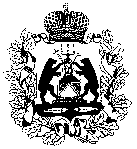 МИНИСТЕРСТВО ЗДРАВООХРАНЕНИЯ НОВГОРОДСКОЙ ОБЛАСТИМИНИСТЕРСТВО ЗДРАВООХРАНЕНИЯ НОВГОРОДСКОЙ ОБЛАСТИМИНИСТЕРСТВО ЗДРАВООХРАНЕНИЯ НОВГОРОДСКОЙ ОБЛАСТИМИНИСТЕРСТВО ЗДРАВООХРАНЕНИЯ НОВГОРОДСКОЙ ОБЛАСТИРуководителям медицинских организаций областипл.Победы-Cофийская, д.1,
Великий Новгород, 173005
тел. (816+2) 732-297, 732-582 
факс (816+2) 77-24-34
e-mail:medik@novreg.ru www.zdrav-novgorod.ru пл.Победы-Cофийская, д.1,
Великий Новгород, 173005
тел. (816+2) 732-297, 732-582 
факс (816+2) 77-24-34
e-mail:medik@novreg.ru www.zdrav-novgorod.ru пл.Победы-Cофийская, д.1,
Великий Новгород, 173005
тел. (816+2) 732-297, 732-582 
факс (816+2) 77-24-34
e-mail:medik@novreg.ru www.zdrav-novgorod.ru пл.Победы-Cофийская, д.1,
Великий Новгород, 173005
тел. (816+2) 732-297, 732-582 
факс (816+2) 77-24-34
e-mail:medik@novreg.ru www.zdrav-novgorod.ru Руководителям медицинских организаций областиот  от  № № Руководителям медицинских организаций областина № на № от от Руководителям медицинских организаций областиО повышении квалификации инструкторов по лечебной физкультуреО повышении квалификации инструкторов по лечебной физкультуреО повышении квалификации инструкторов по лечебной физкультуреО повышении квалификации инструкторов по лечебной физкультуреРуководителям медицинских организаций областиРуководителям медицинских организаций области№ п/пФИО (полностью)Занимаемая должность